Zajęcia indywidualne języka niemieckiego onlineNiewychodząc z domu możesz rozwijac swoje umiejętności językowe. Dowiedz się z naszego artykułu jak wyglądają zajęcia online.Zajęcia indywidualne języka niemieckiego onlineW obecnej sytuacji zmuszeni zostaliśmy do pozostania w domach. Wielu z nas pokrzyżowało to plany, również te dotyczące nauki. Jednak szkoły językowe wyszły temu na przekór organizując zajęcia indywidualne niemiecki online.Jak wyglądają zajęcia?Kurs prowadzony przez internet nie różni się od tego stacjonarnego. Umawiamy się z nauczycielem na wybrany dzień i godzinę. Łączymy się za pomocą dedykowanego do wideokonferencji oprogramowaniem i zaczynamy lekcje. Jest to duży komfort, ponieważ nie marnujemy czasu na dojazdy oraz możemy uczyć się w każdym miejscu na świecie. W ofercie Instytutu Austriackiego znajdziesz zajęcia indywidualne języka niemieckiego online o różnych poziomach zaawansowania. Zapewniamy wsparcie doświadczonej kadry, złożonej z prawdziwych pasjonatów.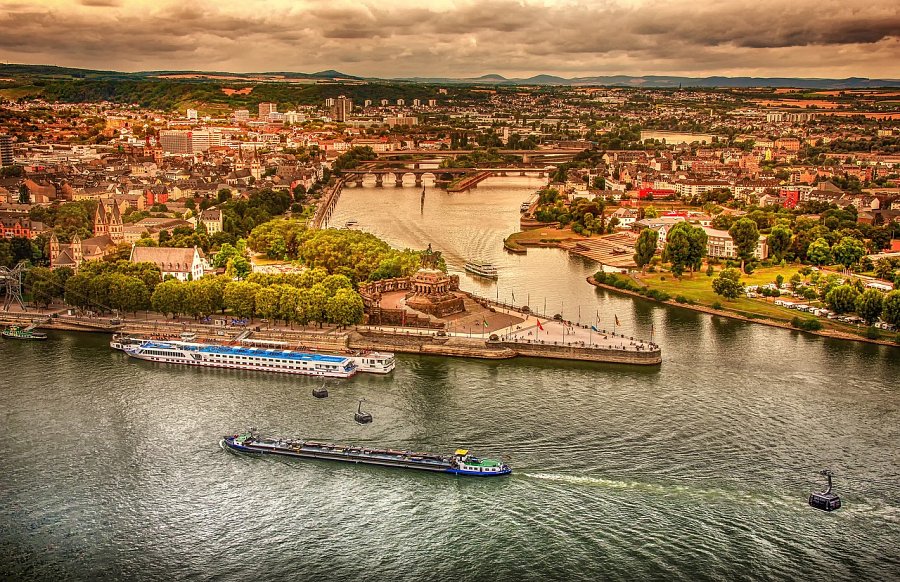 Jak się zapisać?Wystarczy, że wejdziesz na naszą stronę internetową i wybierzesz zajęcia indywidualne języka niemieckiego online. Następnie zapisz się na wolne terminy. Możesz też do nas zadzwonić, chętnie odpowiemy na wszystkie nurtujące Cię pytania. Dostarczamy materiały do nauki, polecane przez wielu ekspertów. Dzięki nim rozwiniesz swój język oraz będziesz mógł przystąpić do egzaminu pozycjonującego. Zapisz się już dziś! 